Реквизиты:Челябинская область, г. Верхний Уфалей, ул. Промышленный проезд 2.456800    ИНН 7402006132   КПП 740201001   ОГРН 1037400544048   р/с  40702810207210010659         к/с 30101810400000000711 в В.-Уфалейском филиале  ОАО "Челиндбанк" г. Челябинск БИК 047501711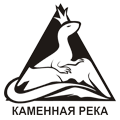 Прайс лист на изделия из гранитаот 01.07.2016 г.   8-922-750-47-24       8-902-890-94-24Факс: 8 (351) 2-49-69Email: rekkam@bk.ruСайт: www.rekkam.ru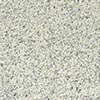 Гранит Мансуровский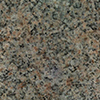 Гранит Цветок Урала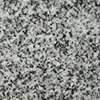 Гранит Лисья Горка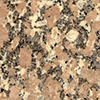 Гранит СултаевскийНаименование продукцииФотоРазмер(мм)ЦенаРуб./кв.м.  Плита пиленная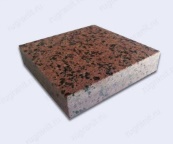 300х600х202000  Плита пиленная300х600х302100  Плита пиленная300х600х402200  Плита пиленная300х600х502500  Плита пиленная300х600х602600Брусчатка пиленная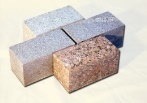 100х200х502300Брусчатка пиленная100х200х602400Брусчатка пиленная100х200х803500Брусчатка пиленная100х200х1004000      Ступень пиленая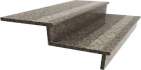 30х 350-600 х L до 1500      2000 пог.м.Бордюры  ГП-1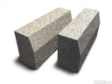 150х300х700-18001900 руб./пог.м.Бордюры  ГП-4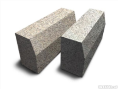 100х200х700-18001100 руб./пог.м.Бордюры  ГП-5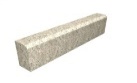 80х200х700-18001000 руб./пог.м.ПодоконникПолированный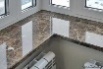 40х350-600х до 15003000 руб./пог.м.Полировка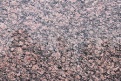 500 руб.Термообработка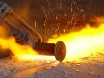 300 руб.Фаска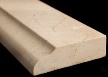 300-500 руб./пог.м.